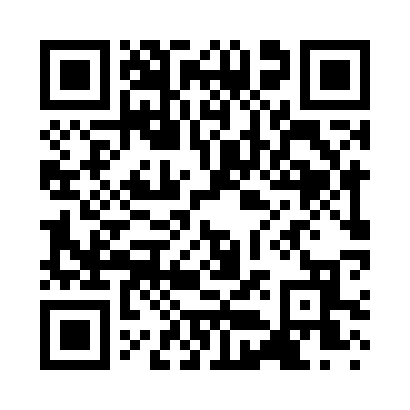 Prayer times for Ewartsville, Washington, USAMon 1 Jul 2024 - Wed 31 Jul 2024High Latitude Method: Angle Based RulePrayer Calculation Method: Islamic Society of North AmericaAsar Calculation Method: ShafiPrayer times provided by https://www.salahtimes.comDateDayFajrSunriseDhuhrAsrMaghribIsha1Mon2:575:0012:535:058:4610:502Tue2:575:0112:535:058:4610:503Wed2:575:0112:545:068:4610:494Thu2:595:0212:545:068:4510:495Fri3:005:0312:545:068:4510:486Sat3:015:0312:545:068:4510:477Sun3:025:0412:545:068:4410:468Mon3:045:0512:545:058:4410:449Tue3:055:0612:555:058:4310:4310Wed3:075:0712:555:058:4210:4211Thu3:085:0812:555:058:4210:4112Fri3:105:0812:555:058:4110:3913Sat3:115:0912:555:058:4010:3814Sun3:135:1012:555:058:4010:3715Mon3:155:1112:555:058:3910:3516Tue3:165:1212:555:048:3810:3417Wed3:185:1312:555:048:3710:3218Thu3:205:1412:565:048:3610:3019Fri3:215:1512:565:048:3510:2920Sat3:235:1612:565:038:3410:2721Sun3:255:1812:565:038:3310:2522Mon3:275:1912:565:038:3210:2423Tue3:295:2012:565:028:3110:2224Wed3:315:2112:565:028:3010:2025Thu3:325:2212:565:028:2910:1826Fri3:345:2312:565:018:2810:1627Sat3:365:2412:565:018:2610:1428Sun3:385:2612:565:008:2510:1229Mon3:405:2712:565:008:2410:1030Tue3:425:2812:564:598:2310:0831Wed3:445:2912:564:598:2110:06